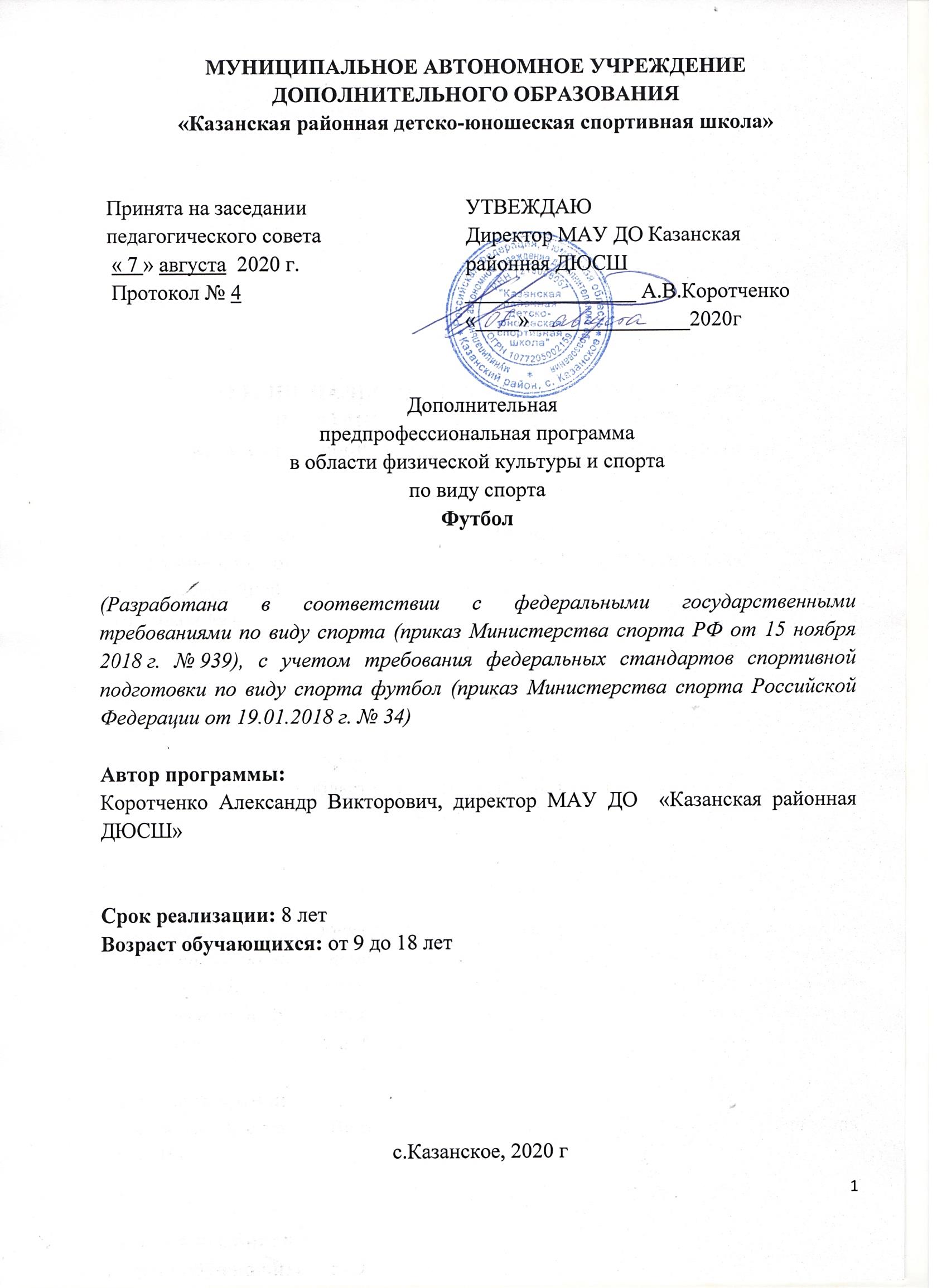 СодержаниеI ПОЯСНИТЕЛЬНАЯ ЗАПИСКАРазвитие современного общества предъявляет новые требования кучреждениям дополнительного образования, к организации в них воспитательно-образовательного процесса, выбору и обоснованию содержания образовательныхпрограмм, результатам и результативности их деятельности.Новые подходы к управлению в системе дополнительного образованиявызывают изменение спектра функций, принципов, методов и приемов управленческой деятельности руководителей образовательных учреждений.Дополнительная предпрофессиональная программа  по футболу направлена на отбор детей, создание условий для их физического воспитания и физического развития, получение ими начальных знаний, умений и навыков в области физической культуры и спорта в выбранной дисциплине (далее- программа), подготовку обучающихся к поступлению в образовательные организации, реализующие профессиональные образовательные программы в области физической культуры и спорта.Программа составлена с учетом следующих основополагающих законодательных, инструктивных и программных документов, определяющих основную направленность, объем и содержание тренировочных занятий по избранному виду спорта:- Федеральным законом от 29.12.2012г. №273-ФЗ «Об образовании в РоссийскойФедерации»;- Федеральный закон «О физической культуре и спорте в Российской Федерации» от 14.12.2007 г. N 329-ФЗ;- приказ Минспорта России от 15.11.2018 г. N 939 «Об утверждении Федеральныхгосударственных требований к минимуму содержания, структуре, условиямреализации дополнительных предпрофессиональных программ в области физической культуры и спорта, и срокам обучения по этим программам»,- приказ Минспорта России от 19 января 2018 года N 34 «Об утвержденииФедерального стандарта спортивной подготовки по виду спорта футбол»;- приказ Минспорта России от 27.12.2013 г. No1125 «Об утверждении особенностей организации и осуществления образовательной; тренировочной и методической деятельности в области физической культуры и спорта».- законодательные акты, постановления и распоряжения Правительства РФ.Данная программа - является основным инструментом, определяющимнаправленность и содержание учебного и воспитательного процессов в Учреждении.Подготовка футболистов — многолетний целенаправленный процесс,представляющий собой единую организационную систему, обеспечивающуюпреемственность задач, средств, методов, форм подготовки спортсменов всехвозрастных групп. Программный материал объединен в целостную систему5многолетней спортивной подготовки, предусматривающий два уровня сложностиобучения (базовый и углубленный):Базовый уровень сложности-1-й,2-й,3-й года обучения (срок обучения – 3года)-4-й,5-й,6-й года обучения (срок обучения -3 года):Углубленный уровень сложности- 7-й,8-й года обучения (срок обучения - 2года).1.1 Цели и задачи образовательной программыЦель программы: создание необходимых условий, способствующихразностороннему, гармоничному развитию личности, укреплению здоровьяобучающихся, освоению физической и спортивной подготовки посредством занятий в области физической культуры и спорта.Обеспечение всесторонней физической подготовки обучающихся, отбор спортивно одарённых детей для подготовки футболистов высокого класса, привитие ценностей здорового образа жизни и оказать помощь в профессиональном самоопределении.Задачи программы:- укрепление здоровья, формирование культуры здорового и безопасного образа жизни;-формирование навыков адаптации к жизни в обществе, профессиональнойориентации;-получение начальных знаний, умений, навыков в области физической культуры испорта;-удовлетворение потребностей в двигательной активности;-подготовка к поступлению в профессиональные образовательные организации иорганизации высшего образования, реализующие основные образовательныепрограммы среднего профессионального и высшего образования по укрупненнымгруппам специальностей и направлений подготовки в сфере образования и педагогики, в области физической культуры и спорта;-отбор одаренных детей, создание условий для их физического воспитания ифизического развития;-подготовка к освоению этапов спортивной подготовки.1.2 Характеристика вида спорта: футболФУТБОЛ (англ. football, от foot- нога и ball- мяч), спортивная командная игра, цель которой - забить как можно больше мячей в ворота соперника, и не пропустить в свои, используя индивидуальное ведение и передачи мяча партнерам ногами, головой и др. частями тела- кроме рук. В матче побеждает команда, забившая больше голов.По популярности и распространённости на планете футбол является игровым видом спорта номер один, членами международной федерации футбола (FIFA) являются 208 национальных футбольных федераций. Во многих странах эта игра является частью национальной культуры и объектом национальной гордости, что во многом определяет тот уровень интереса, который проявляется к футболу, и тем процессам, которые его окружают, во всем мире.Эта игра имеет огромный ряд особенностей и преимуществ, которые делают ее такой популярной. Футбол общедоступен. Для того чтобы в него играть нужны только мяч, любая ровная площадка и ворота. Поэтому многие профессиональные игроки еще в детстве начали свой путь с «дворового» футбола. В эту игру может играть каждый, она проста и в то же время, интересна. Во-первых, это прекрасное зрелище. Во-вторых, футбол дарит нам радость движения, общение с друзьями, острое соперничество. И не только в этом заключается прелесть этого вида спорта. Футбол способствует развитию молодых людей, совершенствованию физических качеств, воспитанию таких важных черт характера, как творческая активность, ответственность за порученное дело, целеустремленность. А это, безусловно, очень важно. Человек, обладающий такими качествами, способен принести большую пользу обществу.Футбол – игра многогранная. Наблюдая за действиями футболистов с трибунстадионов, мы восхищаемся красотой и размахом этой игры. Участвуя в футбольном матче, мы получаем удовольствие от напряженной борьбы с соперниками, от умения укрощать строптивый круглый мяч, от удачного взаимодействия с партнерами.Футбол- командная игра, где исход встречи зависит не столько от каждогоигрока в отдельности, сколько от умения этим игроками взаимодействовать друг сдругом. Успех команды также зависит от скоростных и скоростно-силовыхспособностей футболистов, умения делать грамотные передачи, видеть партнера по команде и молниеносно принимать решения. Однако футбол основан не только на командных взаимодействиях и тактике, но и на индивидуальной технике каждого игрока, умении нанести удар, обвести противника, обыграть соперника. Все эти качества требуют огромной физической и технической подготовленности и нарабатываются путем многолетних тренировок.1.3 Условия прохождения программыПрием на обучение по программе проводится на основании индивидуального отбора (далее - отбор). Отбор обучающихся осуществляется с сентября текущего года, и до сроков, установленных Уставом учреждения. Качество проведенного отбора во многом определяет и эффективность учебного процесса.На первый год обучения зачисляются лица с 9 лет, желающие заниматьсяспортом, прошедшие процедуру отбора и не имеющие медицинскихпротивопоказаний.Таблица 1Продолжительность годов обучения, минимальный возраст для зачисления лиц, проходящих предпрофессиональную подготовку в группахВозраст обучающихся определяется годом рождения и является минимальным для зачисления в учебные группы.Таблица 2Наполняемость групп и режим учебно-тренировочной работы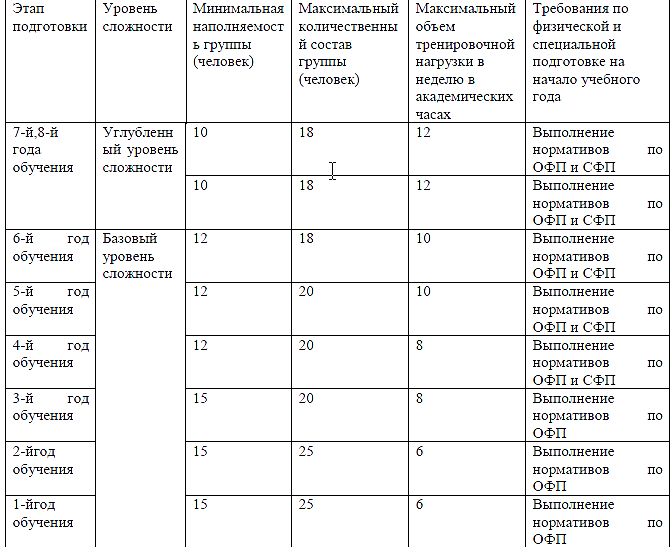 В основу комплектования учебных групп положена система многолетнейподготовки с учетом возрастных закономерностей становления спортивногомастерства. При объединении в одну группу разных по возрасту и спортивнойподготовленности занимающихся должны выполняться следующие условия:а) разница в уровнях спортивного мастерства занимающихся не должнапревышать двух спортивных разрядов (званий);б) разница в возрасте не должна превышать двух лет (по году рождения);в) для командных игровых видов спорта количественный состав не долженпревышать двух игровых составов с учетом соблюдения правил техники безопасности на учебно-тренировочных занятиях; Максимальный состав группы определяется с учетом значений, согласно таблицы.Примечание: в футболе максимальный состав группы определяется на основании правил проведения официальных спортивных соревнований и в соответствии с заявочным листом для участия в них.1.4. Срок обученияСрок реализации программы рассчитан на 8 лет. Весь учебный материалпрограммы распределен в соответствии с возрастным принципом комплектованиягрупп по футболу и рассчитан на последовательное и постепенное расширениетеоретических знаний, практических умений, навыков и тактических приемов.- Организационно-методическая структура учебного процесса обучающихсяоснована на соблюдении основных положений о планомерно – поэтапномформировании движений, соблюдении преемственности целей и задач этаповподготовки, главным в которых является строгое соответствие уровня двигательных возможностей и физической подготовленности юных футболистов со степенью сложности изучаемых технических приемов.Завершается обучение на каждом году обучения и переход на следующий год обучения (с возможностью перехода на программу спортивной подготовки,соответствующего этапа), осуществляется по результатам контрольно–переводных нормативов, включающих в себя определение уровня физической, технической и тактической подготовленности.Перевод обучающихся по годам обучения (период) реализации программыосуществляется на основании результатов промежуточной аттестации и с учетомрезультатов их выступления на официальных спортивных соревнованиях поизбранному виду спорта. Отдельные обучающиеся, не выполнившие установленные программные требования, но являющиеся перспективными, по рекомендации тренера-преподавателя, решением тренерского (педагогического) совета, в порядке исключения, могут быть переведены на следующий этап обучения с испытательным сроком.1.5 Планируемые результаты освоения образовательной программыОсновными показателями выполнения программных требований к уровнюподготовленности обучающихся является выполнение контрольных нормативов:- по общей физической подготовке;- по специальной физической подготовке;- по технико-тактической подготовке;- участие в соревнования различного уровня.а так же:- устойчивость интереса обучающихся к учебно-тренировочным занятиям;- устойчивая удовлетворенность детей психологическим климатом в коллективе,условиями, содержанием, организацией деятельности;-высокий уровень социализации, нравственности и культуры поведения обучающихся;- формирование у молодого поколения гражданского патриотическогомировоззрения и активной жизненной позиции.II. УЧЕБНЫЙ ПЛАНУчебный план многолетней подготовки обучающихся - это основополагающий документ, определяющий распределение временных объемов основных разделов подготовки обучающихся по возрастным годам обучения. При составлении учебного плана следует исходить из специфики футбола, возрастных особенностей обучающихся, основополагающих положений теории и методики футболаТаким образом, при составлении учебного плана многолетней подготовкиобучающихся реализуются принципы преемственности и последовательности учебного процесса, создаются предпосылки к решению поставленных перед каждым годом обучения задач.Основными формами учебно-тренировочного процесса являются:-Теоретические и групповые практические занятия,-Тренировки по индивидуальным планам,-Календарные соревнования,-Учебные и контрольные игры,-Занятия по подготовке и сдаче контрольных нормативов,-Воспитательно-профилактические и оздоровительные мероприятия.КАЛЕНДАРНЫЙ УЧЕБНЫЙ ГРАФИК (46 недель)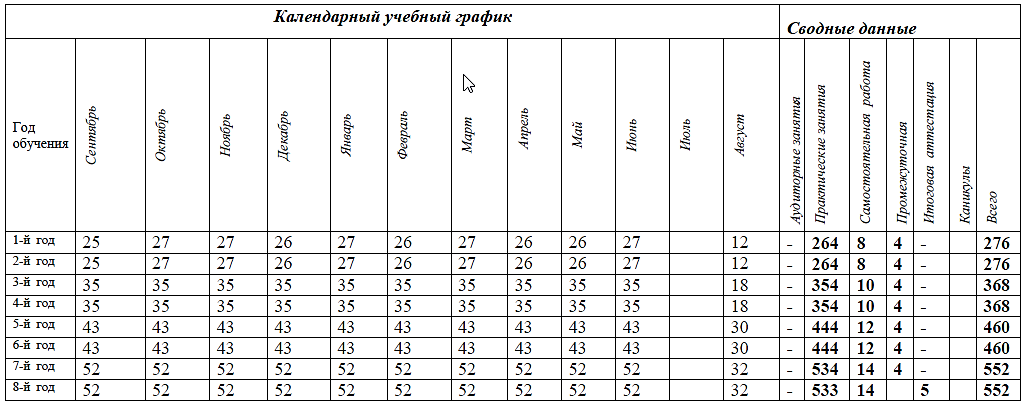 Соотношение объемов тренировочного процесса по разделам обучения,включая время, отводимое для самостоятельной работы обучающихся, в том числе и по индивидуальным планамПЛАН УЧЕБНОГО ПРОЦЕССА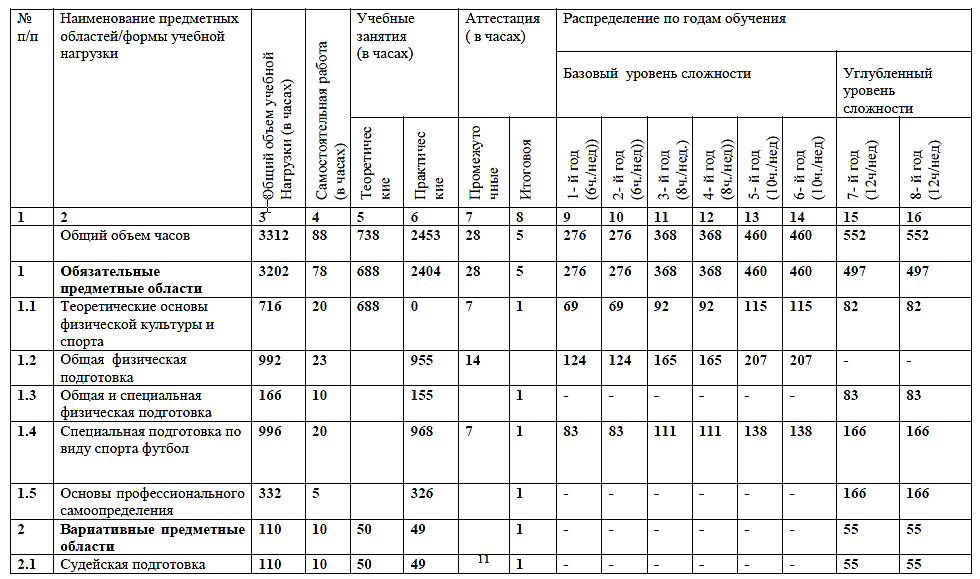 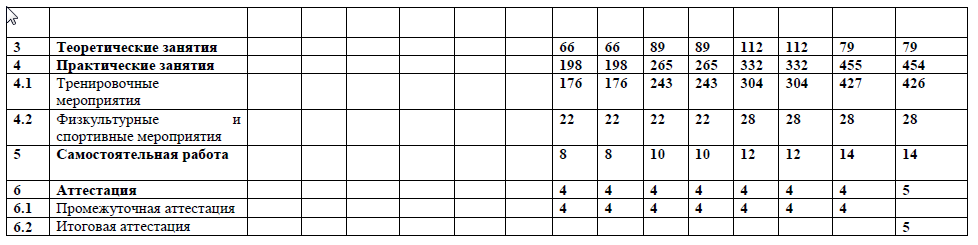 2.2 План - теоретической подготовкиЗанимает важное место на всем протяжении многолетнего обучения,осуществляется в форме специальных теоретических занятий, а также втренировочных занятиях по технической, тактической, физической, психологической подготовках (например, в виде беседы в начале занятия). При проведении теоретических занятий целесообразно отдельные положения теорииподкреплять примерами из практики, иллюстрировать их схемами, таблицами,рисунками и другими наглядными пособиями (их лучше изготовить в видеслайдов).В процессе теоретических занятий целесообразно шире использоватьактивные методы обучения: проблемный метод анализа конкретных ситуаций,программированное обучение. Следует учитывать возраст занимающихся иизлагать материал в доступной им форме. В зависимости от конкретных условийработы в план теоретической подготовки можно вносить коррективы.Теоретические знания должны иметь определенную направленность:вырабатывать у занимающихся умение использовать полученные знания напрактике в условиях тренировочных занятий (необходимо учить юныхспортсменов применять полученные знания в процессе тренировки и в условияхсоревнований).Программный материал:1. Физическая культура и спорт в России.Физическая культура – составная часть культуры, одно из средстввсестороннего развития личности, укрепления здоровья. Физическая культура всистеме образования. Коллективы физической культуры, спортивные секции,ДЮСШ, СДЮШОР и образовательные школы-интернаты олимпийскогорезерва. Единая спортивная классификация и ее значение. Разрядные нормы итребования по футболу. Международное спортивное движение, международныесвязи российских спортсменов. Олимпийские игры, выступление российскихспортсменов на Олимпийских играх.2.Развитие футбола в России и за рубежом.Возникновение футбола в России и его развитие. Значение и местофутбола в системе физического воспитания. Российские соревнования пофутболу: чемпионат и Кубок России. Участие российских футболистов вмеждународных соревнованиях (первенство Европы, мира, Олимпийские игры).Российские и международные юношеские соревнования (чемпионат и КубокРоссии, чемпионат Европы и мира). Современный футбол и пути егодальнейшего развития. РФС, ФИФА, УЕФА, лучшие российские команды,тренеры, игроки.3.Основы законодательства в сфере физической культуры и спорта.Правила футбола. Требования, нормы и условия для выполнения иприсвоения спортивных разрядов. Федеральные стандарты спортивнойподготовки по футболу. Общероссийские антидопинговые правила,утвержденные международными антидопинговыми организациями.Предотвращение противоправного влияния на результаты официальныхспортивных соревнований и ответственность за такое противоправное влияние.4.Сведения о строении и функциях организма человека.Краткие сведения о строении организма человека: костная система,связочный аппарат и мышцы, их строение и взаимодействие. Основные сведенияо кровообращении: сердце и сосуды. Легкие, дыхание и газообмен. Органыпищеварения, органы выделения, обмен веществ. Теплорегуляция. Нервнаясистема. Ведущая роль центральной нервной системы в деятельности всегоорганизма. Влияние занятий физическими упражнениями на организмзанимающихся. Совершенствование функций мышечной системы, органовдыхания, кровообращения под воздействием регулярных занятий футболом.Значение систематических занятий физическими упражнениями для укрепленияздоровья, развития физических способностей и достижения высоких спортивныхрезультатов.5.Гигиенические знания и навыки. Закаливание, режим и питаниеспортсмена.Общие понятия о гигиене. Личная гигиена: уход за кожей, волосами,ногтями, ногами. Гигиена полости рта. Гигиеническое значение водныхпроцедур (умывание, душ, баня, купание). Гигиена сна. Гигиенические основырежима учебы, отдыха и занятий спортом. Режим дня, значение правильногорежима дня для юного спортсмена. Гигиенические требования, предъявляемые кместам занятий футболом. Вредное влияние курения и употребления спиртныхнапитков на здоровье и работоспособность спортсмена.Закаливание, его значение для повышения работоспособности иувеличения сопротивляемости организма к простудным заболеваниям, рользакаливания в занятиях спортом. Гигиенические основы, средства закаливания иметодика их применения. Использование естественных природных сил (солнца,воздуха и воды) для закаливания организма. Питание. Значение питания какфактора борьбы за здоровье. Понятие о калорийности и усвояемости пищи.Примерные суточные пищевые нормы футболистов в зависимости от объема иинтенсивности тренировочных занятий и соревнований.6. Врачебный контроль и самоконтроль. Оказание первой помощи.Спортивный массаж.Врачебный контроль при занятиях футболом. Самоконтроль,субъективная оценка самочувствия, сна, работоспособности, настроения.Понятие о травмах. Особенности спортивного травматизма. Причины травм и ихпрофилактика применительно к занятиям футболом. Оказание первой помощипри травмах. Спортивный массаж. Общее понятие, основные приемы массажа(поглаживание, растирание, разминание, поколачивание, потряхивание).Массаж до, во время и после тренировки и соревнований. Противопоказания кмассажу.7. Общая и специальная физическая подготовка.Физическая подготовка как фактор укрепления здоровья, повышенияфункциональных возможностей органов и систем, воспитания двигательныхкачеств (силы, быстроты, выносливости, гибкости, ловкости). Общая испециальная физическая подготовка. Краткая характеристика средств общей испециальной физической подготовки, применяемых в процессе тренировочныхзанятий с обучающимися. Взаимосвязь между развитием основныхдвигательных качеств. Зарядка, индивидуальные занятия, разминка передтренировкой и игрой. Основные требования по физической подготовке,предъявляемые к обучающимся различного возраста. Контрольные упражненияи нормативы по общей и специальной физической подготовке для обучающихся.8. Техническая подготовка.Понятие о спортивной технике. Взаимосвязь технической, тактическойи физической подготовки футболистов. Классификация и терминологиятехнических приемов. Высокая техника владения мячом – основа спортивногомастерства. Качественные показатели индивидуальной техники владения мячом– рациональность и быстрота выполнения, эффективность применения вконкретных игровых условиях. Анализ выполнения технических приемов и ихприменения в различных игровых ситуациях: ударов по мячу ногами и головой,остановок, ведения, обводки и ложных движений (финтов), отбора мяча,вбрасывания мяча, основных технических приемов игры вратаря. Контрольныеупражнения и нормативы по технической подготовке для обучающихся.Основные недостатки в технике обучающихся и пути их устранения.9. Тактическая подготовка.Понятие о стратегии, системе, тактике и стиле игры. Характеристика ианализ тактических вариантов игры. Тактика отдельных линий и игроковкоманды (вратаря, защитников, полузащитников, нападающих). Коллективная ииндивидуальная игра, их сочетание. Перспективы развития тактики игры.Тактические замены в играх. Тактика игры в нападении: высокий темп атаки,скоростное маневрирование в глубину обороны противника или по фронту вчужую зону с переменой местами, усиление темпа атаки в ее завершающей фазе,использование скоростной обводки, реальных возможностей для обстрела ворот.Атакующие комбинации флангом и центром. Тактика игры в защите: «зона»,«персональная опека», комбинированная оборона. Создание численногопреимущества в обороне, закрывание всех игроков атакующей команды в зонемяча, соблюдение принципов страховки и взаимостраховки (расположениеигроков при обороне). Тактика отбора мяча. Создание искусственногоположения «вне игры». Тактические комбинации (в нападении и защите) привыполнении ударов: начальном от ворот, угловом, свободном, штрафном, привбрасывании мяча из-за боковой линии. Значение тактических заданий, которыедаются обучающимся на игру, и умение играть по плану-заданию. Зависимостьтактического построения игры своей команды от тактики противника,индивидуальной подготовки игроков, размера поля, метеорологических условийи других факторов. Разбор видеоматериалов по технике и тактике игрыфутболистов высокой квалификации.10. Морально-волевая и психологическая подготовка спортсмена.Моральные качества спортсмена: добросовестное отношение к труду,смелость, решительность, настойчивость в достижении цели, умениепреодолевать трудности, чувство ответственности перед коллективом,взаимопомощь, организованность. Понятие психологической подготовкифутболиста. Значение развития волевых качеств и психологическойподготовленности для повышения спортивного мастерства футболистов.Основные методы развития волевых качеств и совершенствованияпсихологической подготовки футболистов в процессе спортивной тренировки.Умение преодолевать трудности, возникающие у обучающихся в связи сперенесением больших физических нагрузок. Непосредственнаяпсихологическая подготовка обучающихся к предстоящим соревнованиям.11. Основы методики обучения и тренировки.Понятие об обучении и тренировке (совершенствовании) как единомпедагогическом процессе. Методы словесной передачи знаний и руководствадействиями занимающихся: объяснение, рассказ, беседа. Методы обучения исовершенствования техники и тактики: демонстрация (показ), разучиваниетехнико-тактических действий по частям и в целом, анализ действий (своих ипротивника), разработка вариантов технико-тактических действий, творческиезадания в процессе тренировки и соревнований. Методы выполненияупражнений для развития физических качеств: повторный, переменный,интервальный, равномерный, темповый, контрольный и «до отказа», смаксимальной интенсивностью, с ускорением, круговой, игровой,соревновательный. Тесная взаимосвязь между физической, технической итактической подготовкой обучающихся и единство процесса ихсовершенствования. Систематическое участие в соревнованиях – важнейшееусловие непрерывного роста и совершенствования технической и тактическойподготовленности обучающихся. Понятие о комплексных и тематическихзанятиях, их особенности. Индивидуальная, групповая и командная тренировки.12. Планирование спортивной тренировки и учет.Роль и значение планирования как основы управления процессомтренировки. Перспективное и оперативное планирование. Периодизация учебно-тренировочного процесса в годичном цикле. Сроки, задачи и средства этапов ипериодов. Индивидуальные планы тренировки. Методы контроля за уровнемподготовленности спортсменов. Значение, содержание и ведение дневникатренировки спортсмена. Учет работы: предварительный, текущий, итоговый.13. Правила игры. Организация и проведение соревнований.Разбор правил игры. Права и обязанности игроков. Роль капитанакоманды, его права и обязанности. Обязанности судей. Способы судейства.Выбор места судьей при различных игровых ситуациях. Замечания,предупреждения и удаления игроков с поля. Роль судьи как воспитателя.Значения спортивных соревнований. Требования, предъявляемые к организациии проведению соревнований. Особенности организации и проведениясоревнований по футболу. Планы соревнований. Системы розыгрыша: круговая,с выбыванием, смешанная, их особенности. Положение о соревнованиях.Составление календаря игр. Оценка результатов игр. Заявки, их форма и порядокпредставления. Назначение судей. Оформление хода и результатовсоревнований.14. Установка перед играми и разбор проведенных игр.Значение предстоящей игры и особенности турнирного положениякоманды. Сведения о сопернике: тактика игры команды и отдельных звеньев,сильные и слабые стороны игры, примерный состав, характеристика игроков.Определение состава своей команды. Тактический план предстоящей игры.Задания отдельным игрокам и звеньям. Возможные изменения тактическогоплана в процессе соревнований. Руководящая роль капитана команды в процессеигры. Использование 10-минутного перерыва для отдыха и исправлениядопущенных ошибок в игре команды. Разбор прошедшей игры. Анализ игрывсей команды, отдельных звеньев и игроков. Положительные и отрицательныемоменты в ходе игры команды, звеньев и отдельных игроков, связанные свыполнением задания. Причины успеха или невыполнения заданий. Проявлениеморально-волевых качеств.УЧЕБНЫЙ ПЛАН ТЕОРЕТИЧЕСКОЙ ПОДГОТОВКИ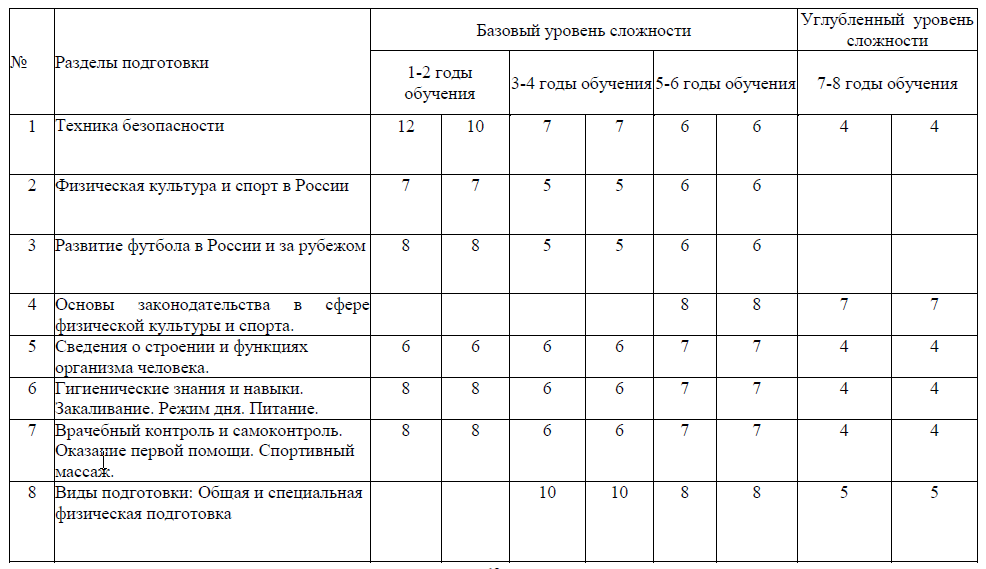 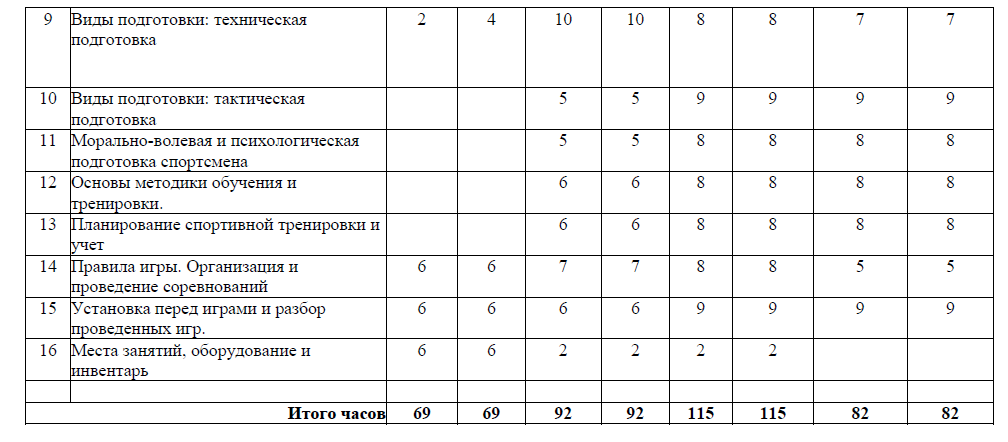 2.3 Формы аттестацииТренерский совет совместно с приемной комиссией учреждения, ведетсистематический учет, анализ и обобщение результатов тренировочной ивоспитательной работы, а также разрабатывает предложения по повышению ееэффективности, внедрению эффективных норм, средств и методов обучения.Прием контрольно-переводных нормативов является неотъемлемойчастью образовательного процесса, так как позволяет всем обучающимсяоценивать реальную результативность их собственной тренировочнойдеятельности.В учреждении устанавливается формы промежуточной и итоговойаттестации: - контрольно-переводные нормативы по ОФП, СФП; - зачет по теории;- При проведении промежуточной аттестации обучающихся учитываютсярезультаты освоения каждой предметной области.Цель промежуточной аттестации: выявить уровень развития способностейи личных качеств ребенка и их соответствия прогнозируемым результатампрограммы.Задачи: -определить уровень общей физической подготовленностиобучающихся;-выявить уровень специальных умений и навыков обучающихся в избранномвиде спорта;-провести анализ реализации контрольно-переводных нормативов;-выявить причины, способствующие и препятствующие полноценной реализациипрограммы;-внести необходимые коррективы в содержание и методику программы.Выполнение контрольно-переводных нормативов по физической итехнической подготовке проводится ежегодно в конце учебного года.Результаты тестирования оформляются протоколом и хранятся в учебной частиучреждения.К итоговой аттестации допускаются обучающиеся, освоившие  Программу в полном объеме в соответствии с учебным планом.Итоговая аттестация проводится в форме сдачи контрольных нормативовпо ОФП и СФП.III. МЕТОДИЧЕСКАЯ ЧАСТЬМетодическая часть программы содержит учебный материал по основнымвидам подготовки, его преемственность, последовательность по годам обученияи распределение в годичных циклах. Даны рекомендуемые объемы тренировочных и соревновательных нагрузок и спортивные требования по годамобучения, организация комплексного контроля; приведены практическиематериалы и методические рекомендации по учебно-тренировочной3.1. Объем учебной нагрузкиТаблица 3ОБЪЕМ УЧЕБНОЙ НАГРУЗКИТаблица 4Соотношение объемов обучения по предметным областям по отношению кобщему объему учебного плана в области физической культуры и спортапо годам обучения (в процентах и часах)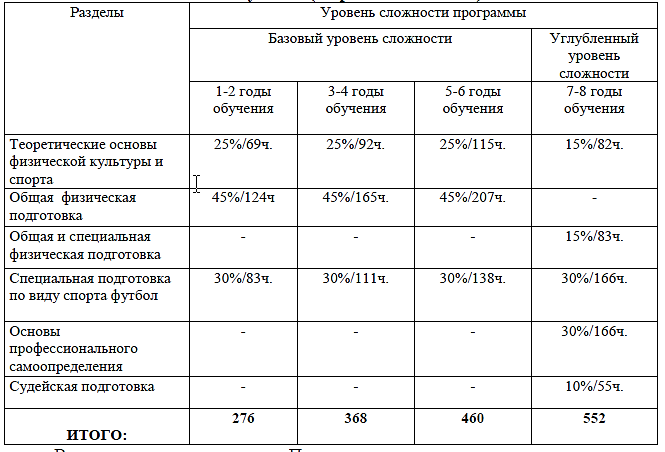 В процессе реализации Программы предусмотрены следующиесоотношение объемов обучения по предметным областям по отношению кобщему объему учебного плана: теоретическая подготовка в объеме 15% - 25% от общего объемаучебного плана; общая физическая подготовка в объеме 45% от общего объема учебногоплана; специальная физическая подготовка в объеме 30% от общего объема организация возможности посещений обучающимися официальныхспортивных соревнований, в том числе межрегиональных, общероссийских имеждународных, проводимых на территории Российской Федерации; организация совместных мероприятий с другими образовательными и физкультурно-спортивными организациями;3.2. Методика и содержание работы по предметным областямВ программе для каждого года обучения поставлены задачи, определеныдопустимые объемы тренировочных нагрузок по основным средствам,предложены варианты построения годичного тренировочного цикла с учетомвозрастных особенностей и должного уровня физической, функциональнойподготовленности и требований подготовки футболистов.Этапы 1-го, 2-го, 3-го годов обучения (базовый уровень сложности)Основная цель обучения: Обеспечение всесторонней физической подготовкиобучающихся.Основные задачи обучения:1) укрепление здоровья и всестороннее физическое развитие, способствующееулучшению приспособленности организма к изменяющимся условиям внешнейсреды;2) повышение уровня физической работоспособности и функциональныхвозможностей организма, содействию гармоническому физическому развитиюкак основы дальнейшей специальной физической подготовки;3) развитие физических способностей (силовых, скоростных, скоростно-силовых, координационных, выносливости, гибкости) и их гармоничноесочетание к специфике занятий футболом;4) освоение комплексов общеподготовительных, общеразвивающих физическихупражнений;5) формирование социально-значимых качеств личностиОсновные средства:1) подвижные игры и игровые упражнения;2) обще-развивающие упражнения;3) элементы акробатики и самостраховки (кувырки, повороты, колеса и др.);4) всевозможные прыжки и прыжковые упражнения;5) метание (легкоатлетических снарядов, набивных, теннисных мячей и др.);6) скоростно-силовые упражнения (отдельные и в виде комплексов);7) гимнастические упражнения для силовой и скоростно-силовой подготовки;8) упражнения для развития общей выносливости.Основные методы выполнения упражнений: игровой, повторный,равномерный, круговой, контрольный, соревновательный.Основные направления тренировки:1-й,2-й,3-й года обучения наиболее важные, так как именно в этих годахобучения закладывается основа дальнейшего овладения спортивныммастерством. Однако здесь, как ни на каких другом годах обучения, имеетсяопасность перегрузки еще неокрепшего детского организма. Дело в том, что удетей этого возраста существует отставание в развитии отдельных вегетативныхфункций организма.На 1-й,2-й,3-й годах обучения целесообразно выдвигать на первый планразностороннюю физическую подготовку и целенаправленно развиватьфизические качества путем специально подобранных комплексов упражнений иигр (в виде тренировочных заданий) с учетом подготовки спортсмена. Темсамым достигается единство общей и специальной подготовки.На 1-й,2-й,3-й годах обучения нецелесообразно учитывать периоды тренировки(подготовительный, соревновательный и т.д.), так как сами года обученияявляются своеобразным подготовительным периодом в общей цепи многолетнейподготовки обучающихся.Особенности обучения.Двигательные навыки у обучающихся должны формироватьсяпараллельно с развитием физических качеств, необходимых для достиженияуспеха. С самого начала занятий необходимо овладевать основами техникицелостного упражнения, а не отдельных его частей. Обучение основам техникицелесообразно проводить в облегченных условиях.Одной из задач занятий на первом году является овладение основами техники избранного вида спорта. Эффективность обучения упражнениям находится в прямой зависимости от уровня развития физических качеств детей и подростков.Применение на начальных годах занятий спортом в значительном объемеупражнений скоростно-силового характера, направленных на развитие быстротыи силы, способствует более успешному формированию и закреплениюдвигательных навыков.Методика контроля.Контроль на первых годах обучения используется для оценки степенидостижения цели и решения поставленных задач. Он должен быть комплексным,проводиться регулярно и своевременно, основываться на объективных иколичественных критериях, контроль эффективности технической подготовкиосуществляется тренером.Контроль за эффективностью физической подготовки проверяется с помощью специальных контрольно-переводных нормативов по годам обучения, которые представлены тестами, характеризующими уровень развития физическихкачеств.Участие в соревнованиях.Невозможно достигнуть в будущем высоких стабильных результатов,редко выступая на соревнованиях. Особое преимущество отдается игровымсоревновательным методам. Программа соревнований, их периодичность,возраст участников должны строго соответствовать действующим правиламсоревнований и доступным нормам нагрузок.4-й,5-й,6-й года обучения (базовый уровень сложности)Основная цель обучения: углубленное овладение технико-тактическимарсеналом футбола.Основные задачи:1) укрепление здоровья и всестороннее физическое развитие, способствующееулучшению приспособленности организма к изменяющимся условиям внешнейсреды;2)улучшение скоростно-силовой подготовки спортсменов с учетомформирования основных навыков;3) создание устойчивого интереса к занятиям футболом;4) обучение и совершенствование технических приемов, тактике игры в футбол;5) формирование социально – значимых качеств личности;6) получение коммуникативных навыков, опыта работе в команде;6) приобретение соревновательного опыта.Основные средства обучения: обще-развивающие упражнения; комплексыспециально подготовительных упражнений; всевозможные прыжки ипрыжковые упражнения; комплексы специальных упражнений из арсеналафутбола; подвижные и спортивные игры.Методы выполнения упражнений: повторный, переменный, повторно-переменный, круговой, игровой, контрольный, соревновательный.Основные направления обучения 4-й,5-й,6-й года обучения являютсябазовыми для окончательного выбора будущей специализации. Поэтомуфизическая подготовка на этом этапе становится более целенаправленной. Передспециалистом встает задача правильного подбора соответствующих обучающихсредств с учетом избранного вида спорта. Этап характеризуется неуклоннымповышением объема и интенсивности тренировочных нагрузок, болееспециализированной работой. Значительно увеличивается удельный весспециальной физической, технической, и тактической подготовки. Учебныйпроцесс приобретает черты углубленной спортивной специализации.На данных годах в большей степени увеличивается объем средств скоростно-силовой подготовки и специальной выносливости. Развивать скоростно-силовыекачества различных мышечных групп целесообразно путем локальноговоздействия, т.е. применяя в тренировочном процессе специально подобранныекомплексы или тренажерные устройства. Применяя тренажерные устройства,следует учитывать: величину отягощения; интенсивность выполненияупражнения; количество повторений в каждом подходе; интервалы отдыхамежду упражнениями.Методика контроля. Как и на всех годах обучения контроль должен бытькомплексным. Система контроля должна быть тесно связана с системойпланирования процесса подготовки юных футболистов. Она включает основныевиды контроля: текущий, этапный и в условиях соревнований.В процессе тренировок рекомендуются следующие формы контроля:самоконтроль обучающихся за частотой пульса в покое, качество сна, аппетит,вес тела, общее самочувствие. Педагогический контроль применяется длятекущего, этапного и соревновательного контроля. Определяется эффективностьтехнической, физической, тактической и интегральной подготовленности,проводятся педагогические наблюдения, контрольно-педагогические испытания,на основе контрольно-переводных нормативов и обязательных программ.Участие в соревнованиях зависит от уровня подготовленности обучающихся,календаря соревнований, выполнения разрядных требований и т. д.Основной задачей соревновательной практики следует считать умениереализовать свои двигательные навыки и функциональные возможности всложных условиях соревновательного противоборства, а также умение вкомандных действиях.7-й, 8-й года обучения (углубленный уровень сложности)В группах рассматриваются пути максимальной реализации возможностейорганизма спортсмена и его двигательного потенциала.Основная цель обучения: выведение спортсмена на высокий уровеньспортивных достижений с учетом его индивидуальных особенностей.Преимущественная направленность учебного процесса:1) укрепление здоровья и всестороннее физическое развитие, способствующееулучшению приспособленности организма к изменяющимся условиям внешнейсреды;2) развитие способности к проявлению имеющегося функциональногопотенциала в специфических условиях занятий футболом;3) совершенствование техники игры в футбол и специальных физическихкачеств;4) приобретение практического опыта педагогической деятельности,предпрофессиональная подготовка обучающихся;Методы контроля. С ростом спортивного мастерства увеличивается изначимость организации системы комплексного контроля за уровнемподготовленности обучающихся и их адаптации к соревновательным итренировочным нагрузкам.Организационно-методические указания на проведение учебных занятий иконтрольных испытанийМноголетнюю подготовку целесообразно рассматривать как сложнуюспецифическую систему со свойственными ей особенностями с учетомвозрастных возможностей обучающихся. Весь процесс многолетних занятийфутболом включает практически не обозримое множество переменных. Каждыйгод многолетней тренировки отражает своеобразие общих условий жизни идеятельности обучающихся в различные периоды жизненного пути (общейнагрузки в периоды обучения в школе, трудовой деятельности, службы в армиии т.д.). Разумеется, в процессе всех лет занятий задачи, тренировочные средстваи методы претерпевают значительные изменения.Спортивная тренировка обучающихся, в отличие от тренировки взрослых,имеет ряд методических и организационных особенностей.1. Тренировочные занятия с обучающимися не должны быть ориентированы надостижение в первые годы занятий высокого спортивного результата.2. Тренировочные и соревновательные нагрузки должны соответствоватьфункциональным возможностям растущего организма.3. В процессе всех лет занятий необходимо соблюдать рациональный режим,обеспечить гигиену быта, хорошую организацию врачебно-педагогическогоконтроля за состоянием здоровья, подготовленностью занимающихся и ихфизическим развитием.4. Надежной основой успеха обучающихся является приобретенный фондумений и навыков, всестороннее развитие физических качеств, решениефункциональных возможностей организма.5. Необходимо учитывать особенности построения школьного учебногопроцесса в планировании спортивной тренировки.Система подготовки представляет собой организацию регулярныхучебно-тренировочных занятий и соревнований. На протяжении многих леттренировок обучающиеся должны овладеть техникой и тактикой, приобрестиопыт и специальные знания, улучшить моральные и волевые качества.Программный материал для всех групп занимающихся распределен всоответствии с возрастными особенностями обучающихся, их общейфизической и спортивной подготовленностью и рассчитан на творческий подходсо стороны тренеров – преподавателей к его освоению.Наиболее благоприятным возрастом для обучения движениям (образование и закрепление динамических стереотипов) является период до половогосозревания. Поэтому очень важно, чтобы именно в этом возрасте обучающиесяосвоили возможно больший объем двигательных навыков. Развитие мышечнойсилы в различных возрастах протекает неравномерно. До 13 лет упражнениясиловой направленности выполняются главным образом с целью содействиягармоничному развитию организма, образования «мышечного корсета» т.е.мышцы, которые в обычных условиях развиваются слабо (мышцы живота,косные мышцы туловища, мышцы, участвующие в отведении верхнихконечностей, приводящие мышцы нижних конечностей, а также группы мышц-сгибателей). В этом возрасте нельзя включать в занятия упражнения, связанныес максимальными и продолжительными мышечными напряжениями (предельнаявеличина отягощений не должна превышать 1/3 – 1/2 веса собственного тела).В период полового созревания (13-15 лет) происходит значительный приростсилы. При этом, чем выше биологический возраст, тем выше силовыевозможности.К 14-15 годам можно применять отягощения с весом 60-70 % отмаксимального, избегая при этом задержек дыхания, предельного количестваповторений упражнения.В возрасте 15-16 лет упражнения с отягощениями должны иметь скоростно-силовую направленность, т.е. характеризоваться не столько собственно-силовыми проявлениями (статический режим, медленные силовые напряжения),сколько сочетанием силы и быстроты, с акцентом на быстроту. Воспитание силыв этот период в целом должно быть подчинено совершенствованию скоростно-силовых у предпосылки направленного развития силовых способностей.Повышенная возбудимость и лабильность нервных процессов в детскомвозрасте (до 12 лет), является благоприятной предпосылкой для воспитаниябыстроты двигательной реакции и быстроты движений. Для этого нужноиспользовать подвижные, спортивные игры, а также разнообразные упражнения,требующие быстрой реакции на заранее обусловленные сигналы, быстрыхлокальных движений и кратковременных перемещений.В возрасте 13-15 лет значительное место в составе средств воспитания быстроты занимают скоростно-силовые упражнения типа прыжков, метаний, многоскоков, быстрых спрыгиваний и выпрыгиваний, переменных ускорений в беге (с варьированием, как скоростных характеристик бега, так и внешних условий – в гору и с горы, по различному грунту и т.д.).Максимальная скорость бега увеличивается в период с 14 до 17 лет. В этомвозрасте большое место занимают спортивные игры и повторное преодолениекоротких отрезков (20, 30, 40, 50, 60 метров) с максимальной скоростью.В процессе воспитания быстроты необходимо сочетать скоростныеупражнения с заданиями по расслаблению мышц, в том числе и в процессевыполнения скоростных упражнений.Выносливость на различных этапах возрастного развития повышаетсянеравномерно. Увеличение размеров и функциональных возможностей органови систем организма, обеспечивающих выносливость, происходит в основном дои во время полового созревания (10-16 лет). В это время, особенно в периодполового созревания, эффективность тренировки на общую выносливостьзначительно выше, чем в последующие годы, когда общая выносливостьповышается незначительно.Для воспитания выносливости следует использовать: кроссовый бег сневысокой скоростью передвижения в равномерном темпе с постепеннымувеличением длины дистанции; повторный бег на коротких отрезках 30-40-50метров с короткими (15-30 сек.) интервалами отдыха, подвижные и спортивныеигры, серийное выполнение беговых и игровых упражнений (работасубмаксимальной мощности не более 30-40 сек., пауза отдыха 1.5-2.5 мин.,число повторений в серии 4-5, число серий 1-3).Способность к работе в анаэробных гликолитических условиях, типичных для футбола, у детей подростков и частично юношей значительно меньше, чем увзрослых. Поэтому тренировочные занятия анаэробной гликолитическойнаправленности можно давать после предварительного достаточнопродолжительного выполнения нагрузок аэробного характера. Чем вышебиологический возраст обучающегося, тем легче он переносит специализированные нагрузки, энергообеспечение которых осуществляется попреимуществу анаэробными процессами.Систематическое выполнение тренировочных заданий анаэробной направленности целесообразно планировать после периода полового созревания.Воспитание гибкости осуществляется с помощью упражнений, выполняемых сбольшой амплитудой движений (махи руками и ногами, наклоны и вращательные движения туловищем и т.д.).При силовой тренировке необходимо систематически выполнятьупражнения на растягивание работавших мышц.Физическая подготовка подразделяется на общую и специальную. Общаяфизическая подготовка должна обеспечивать разностороннее физическоеразвитие : развитие основных двигательных качеств - быстроты, силы,выносливости, ловкости, гибкости; улучшение координационных способностей,расширение объема двигательных навыков; повышение общей работоспособности организма; создание прочной базы для высокого спортивного мастерства.Во всех возрастных группах большое внимание должно уделяться общейфизической подготовке. Элементы общей физической подготовки должны иметьместо во всех практических занятиях. При составлении комплексов обще-развивающих упражнений необходимо учитывать их воздействие, как наотдельные мышечные группы, так и на весь организм в целом, чередоватьупражнения для мышц рук с упражнениями для мышц ног, упражнения длямышц спины с упражнениями для мышц брюшного пресса, исходные положенияи т.п.При планировании тренировочных нагрузок во всех возрастныхгруппах необходимо учитывать особенности и во всех случаях учитывать режимвыполнения упражнений (интенсивность, продолжительность работы,длительность отдыха и количество повторений).Специальная физическая подготовка должна развивать двигательные качества, способности специфические для футбола, и содействовать быстрейшемуосвоению технических приемов.Овладение техникой игры в футбол – процесс сложный и длительный.Обучающихся необходимо убедить, что для достижения вершин мастерстватребуется большое трудолюбие, проявление воли, настойчивости, упорства. Вгруппах начальной подготовки велика роль правильного показа и точногообъяснения техники выполнения приема. Необходимо постоянно обращатьвнимание на качественную сторону выполнения изучаемых приемов.При совершенствовании технических приемов важно постоянно усложнятьусловия их выполнения, максимально приближая их к игровым. Следуетучитывать, что эффективность совершенствования технического мастерстваобучающихся значительно выше при использовании в тренировках подсобногоинвентаря.Во всех возрастных группах особое внимание следует уделятьсовершенствованию быстроты выполнения отдельных технических приемов,комбинаций из нескольких приемов, а также выполнению приемов беззрительного контроля.Тактическая подготовка играет ведущую роль в становлении мастерства.Поэтому важно, чтобы при выполнении любого технического приема решалисьи определенные тактические задачи. Тактическая подготовка начинается свыполнения простейших упражнений, включающих взаимодействие спартнерами. По мере совершенствования тактического мастерства упражнения иусловия их выполнения усложняются. Конкретные тактические задания сиспользованием определенных технических приемов на ранних этапах должныуступать место заданиям с постановкой общей задачи (обыграть парузащитников, подержать мяч, забить его в ворота), для решения которойфутболист должен выбрать наиболее правильный путь, проявляя при этомтактическую гибкость. Тактическое мышление необходимо развиватьпостоянно, в процесс каждого учебно-тренировочного занятия. Игровыеупражнения, а также игры полными и неполными составами являются основойтактической подготовки.Для решения комплексных и частных задач подготовки нужно широкоиспользовать игровой, равномерный, переменный, повторный интервальныйметоды, а также такие формы организации занятий как круговая тренировка ипоточный метод.Инструкторские, организационные и судейские навыки вырабатываютсяво время учебно-тренировочного процесса и закрепляются при оказаниипрактической помощи при судействе на играх.3.3. Программный материал по предметным областямОбщая физическая подготовка (для всех учебных групп)1) упражнения для укрепления мышц, костно-связочного аппарата иулучшения подвижности в суставах: упражнения для рук и плечевого пояса:сгибание и разгибание рук, махи, вращения, отведения и приведения,поднимание и опускание, рывковые движения.2) упражнения для мышц, шеи и туловища: наклоны, повороты и вращениеголовы в различных направлениях, с сопротивлением руками. Наклоны,повороты и вращениями туловища, вращения таза. Поднимание и опусканиепрямых и согнутых ног в положении лежа на спине, животе, сидя, в висе;переход из положения лежа на спине в сед и обратно; смешанные упоры и висыспиной и лицом вниз; угол в исходном положении лежа, сидя; разнообразныесочетания этих упражнений. Упражнения, способствующие формированиюправильной осанки.3) упражнения для ног: поднимание на носки, ходьба на носках, пятках,внутренней и внешней сторонах стопы. Вращения в голеностопных суставах;сгибание и разгибание ног в тазобедренном и коленном суставах; приседания,отведения и приведения; махи ногами в разных направлениях. Выпады,пружинистые покачивания в выпаде, подскоки из различных исходныхположений ног. Сгибание и разгибание ног в смешанных висах и упорах.Прыжки и многоскоки, ходьба в полном приседе и полуприсяде.4) упражнения для развития координационных способностей:разнонаправленные движения рук и ног в различных исходных положениях.Опорные и безопорные прыжки с мостика, с трамплина без поворота и споворотами, прыжки в высоту различными способами, прыжки в длину споворотами, боком, спиной вперед. Акробатические упражнения, перекатывперед-назад, в стороны, в группировке, прогнувшись, с опорой и без опоры,кувырки вперед, назад и в стороны, одиночные и сериями в различныхсочетаниях; лазание по канату и шесту, размахивания в висе. Упражнения наравновесие. Броски и ловля мяча из различных исходных положений,упражнения со скакалкой, прыжки с вращением скакалки вперед, назад, вполуприсяде, с ускорениями. Игры и эстафеты с элементами акробатики.5) упражнения для развития быстроты: старты и бег на отрезках от 30 до 100метров. Повторное преодоление отрезков 20-30 метров со старта, с хода, смаксимальной скоростью и частотой шагов, тоже – на время. Бег семенящий, сзахлестыванием голени назад, с заданиями на внезапные остановки,возобновление и изменение направления движения. Кратковременные ускоренияв облегченных условиях. Обще-развивающие упражнения в максимально-быстром темпе. Игры и эстафеты с бегом и прыжками с установкой на быстротудействий. Метание утяжеленных снарядов поочередно со снарядами малоговеса. Ловля мячей, летящих в заранее обусловленном и неизвестномнаправлениях, с различных дистанций.6) упражнения для развития силы: элементы вольной борьбы, подвижные испортивные игры с применением силовых приемов. Упражнения с набивными мячами, переноска и перекатывание груза. Лазание с грузом, бег с отягощениями по песку, по воде, в гору. Преодоление сопротивления партнера в статистических и динамических режимах. Висы, подтягивание из виса, смешанные висы и упоры. Упражнения с преодолением собственного веса и веса партнера. Лазанья по канату, шесту с помощью и без помощи ног, перетягивание каната. Упражнения со штангой, эспандером. Метание мячей, гранат. Толкание ядра, камней на дальность.7) упражнения для развития скоростно-силовых качеств: прыжки в высоту, вдлину, тройной с места и с разбега. Многоскоки, прыжки в глубину споследующим выпрыгиванием вверх и в длину. Метание гранат, набивныхмячей, толкание ядра. Бег в гору, по песку, вверх по лестнице, бег сотягощениями. Подвижные игры. Игры на местности. Эстафеты простые икомбинированные с бегом, прыжками, метаниями и переноской груза.Спортивные игры с применением силовых приемов. Обще-развивающиеупражнения (с малыми отягощениями), выполняемые в быстром темпе.8) упражнения для развития общей выносливости: чередование ходьбы ибега от 1000 до 4000 метров. Бег 500, 600. Спортивные игры: ручной мяч,футбол, баскетбол с увеличением продолжительности игры и на площадкахувеличенных размеров. Лыжный спорт: передвижение на лыжах различными ходами, подъемы и спуски, прогулки, походы, лыжные кроссы (от3 до 10 км) на время и на более длинные дистанции без учета времени. Велосипедный спорт.Плавание.Специальная физическая подготовка (для всех учебных групп)Упражнения для развития быстроты. Упражнения для развития стартовойскорости. По сигналу рывки на 5-10 метров из различных исходных положений.Эстафеты с элементами старта. Подвижные игры.Стартовые рывки к мячу с последующим ударом по воротам, в соревнованиях с партнером за овладение мячом.Упражнения для развития дистанционной скорости. Ускорения под уклон 3-5 градусов. Бег змейкой между расставленными в различном положениистойками. Бег прыжками. Эстафетный бег. Обводка препятствий (на скорость).Переменный бег на дистанции 100-150м.Упражнения для развития скорости переключения от одного действия кдругому. Бег с быстрым изменением способа передвижения.Бег с изменением направления до 180 градусов. Бег с изменением скорости.Челночный бег.Бег с «тенью» (повторение движений партнера). Тоже с мячом.Выполнение элементов техники в быстром темпе.Для вратаря. Из стойки вратаря рывки из ворот: на перехват или отбиваниевысоко летящего мяча, на прострел мяча. Из положения приседа, широкоговыпада, седа, лежа – рывки на 2-3 метра с последующей ловлей или отбиваниеммяча. Упражнения в ловле теннисного мячаУпражнения для развития скоростно-силовых качеств.Приседания с отягощением с последующим быстрым выпрямлением. Подскокии прыжки после приседа с отягощением или без отягощения. Прыжки на одной ина двух ногах с продвижением, с преодолением препятствий. То же сотягощением. Прыжки по ступенькам с максимальной скоростью. Беговые ипрыжковые упражнения в гору, на песке.Вбрасывание набивного и футбольного мяча на дальность. Удар по мячу ногой иголовой на силу в тренировочную стенку, ворота. Удары на дальность.Толчки плечом партнера, борьба за мяч.Для вратарей. Из упора стоя у стены, одновременное и попеременной сгибаниев лучезапястных суставах. Упражнения для кистей рук с гантелями и кистевымамортизатором. Сжимание теннисного мяча. Многократное повторениеупражнений в ловле и бросках набивного мяча от груди двумя руками. Броскифутбольного и набивного мячей одной рукой на дальность. Упражнение в ловленабивных мячей, бросаемых двумя-тремя партнерами с разных сторон. Сериипрыжков в стойке вратаря толчком обеих ног в стороны, то же с отягощением.Упражнения для развития специальной выносливости.Повторное выполнение беговых и прыжковых упражнений. То же с ведениеммяча. Переменный бег. Кроссы с переменной скоростью.Многократно повторяемые специальные технико-тактические упражнения:повторные рывки с мячом с последующей обводкой нескольких стоек, с даромпо воротам , с увеличением длины рывка.Игровые упражнения с мячом большей интенсивности, тренировочные игры сувеличенной продолжительностью. Игры с уменьшенным по численностисоставом.Для вратарей. Повторное непрерывное выполнение в течение 5-12 минутловлей с отбиванием мяча, ловля мяча с падением при выполнении ударов поворотам с минимальными интервалами тремя-пятью игроками.Упражнения для развития ловкости.Прыжки с разбега толчком одной и двумя ногами, доставая высокоподвешенный мяч головой. Прыжки вверх с поворотом и имитацией удараголовой или ногами. Кувырки вперед, назад, в стороны. Жонглирование мячом.Парные и групповые упражнения с ведением мяча, обводкой стоек, обманнымидвижениями. Эстафеты с элементами акробатики.Для вратаря. Прыжки с короткого разбега, доставая высоко подвешенный мячруками, кулаком. Упражнения в различных прыжках с короткой скакалкой.Прыжки с поворотами, используя подкидной трамплин. Переворот в сторону сместа и разбега. Стойка на руках. Кувырок назад через стойку на руках. Изстойки на руках кувырок вперед. Переворот вперед с разбега.Техническая и тактическая подготовка (для 1-го,2-го,3-го годов обучения)Техническая подготовка. Техника передвижения.Бег обычный, спиной вперед, скрестным и приставным шагом. Бег по прямой,дугами, с изменением направления и скорости.Прыжки: вверх, в стороны, толчком двумя ногами с места и толчком одной идвумя ногами с разбега. Для вратарей – прыжки в сторону с падением«перекатом».Повороты переступанием, прыжком, на опорной ноге, на месте и в движении.Остановки во время бега выпадом и прыжком.Удары по мячу ногой.Удары внутренней стороной стопы, внутренней и средней частью подъема, понеподвижному и катящемуся мячу. Удары по прыгающему и катящемуся мячувнутренней стороной стопы и средней частью подъема. Удары внешней частьюподъема.Выполнение ударов после остановки, рывков, ведения, обманных движений.Удары на точность в определенную цель.Удары по мячу головой.Удар серединой лба без прыжка и в прыжке, с места и с разбега, по летящемунавстречу мячу.Удары на точность в определенную цель.Остановка мяча.Остановка подошвой и внутренней стороной стопы катящегося мяча на месте ив движении. Остановка внутренней стороной стопы, бедром и грудью летящегонавстречу мяча.Остановка с переводом в стороны, подготавливая мяч для дальнейших действийи закрывая его от соперника.Ведение мяча.Ведение внутренней частью подъема, внешней частью подъема. Ведение мячаправой и левой ногой по прямой и по кругу, а также меняя направлениедвижения. Ведение мяча между стоек, изменяя скорость, выполняя ускорения ирывки.Отбор мяча.Отбор мяча при единоборстве с соперником, находящимся на месте, в движении,применяя выбивание мяча ногой в выпаде.Техника игры вратаря.Основная стойка вратаря. Передвижение в воротах без мяча в сторонускрестным, приставным шагом, скачками.Ловля летящего навстречу и несколько в сторону от вратаря мяча на высотегруди и живота без прыжка и в прыжке. Ловля катящегося и низко летящегомяча без падения и с падением. Ловля высоко летящего мяча без прыжка и впрыжке с места и разбега.Ловля летящего в сторону мяча с падением перекатом. Быстрый подъем с мячомна ноги после падения.Отбивание мяча одной и двумя руками без прыжка и в прыжке с места и разбега.Бросок мяча одной рукой из-за плеча на точность.Выбивание мяча ногой с земли и с рук.Тактическая подготовка. Тактика нападенияИндивидуальные действия без мяча.Правильное расположение на поле. Умение ориентироваться, реагироватьсоответствующим образом на действие партнеров и соперника. Выбор моментаи способа передвижения для открывания на свободное место с целью получениямяча.Индивидуальные действия с мячом.Целесообразное использование изученных ударов по мячу. Применениенеобходимого способа остановок в зависимости от направления, траектории искорости мяча. Определение игровой ситуации, выбор способа и направленияведения. Применение различных способов обводки в зависимости от игровойситуации.Групповые действия.Взаимодействие двух и более игроков. Уметь точно и своевременно выполнитьпередачу в ноги партнеру, на свободное место, на удар. Комбинация «игра встенку».Выполнять простейшие комбинации при стандартных положениях.Тактика защитыИндивидуальные действия.Правильно выбрать позицию по отношению опекаемого игрока ипротиводействовать получению им мяча. Выбор момента и способа действия дляперехвата мяча. Умение оценить игровую ситуацию и осуществить отбор мячаизученным способом.Групповые действия.Противодействие комбинации «стенка». Взаимодействие игроков прирозыгрыше противником «стандартных» комбинаций.Тактика вратаря.Уметь выбрать правильную позицию в воротах при различных ударах взависимости от угла удара, разыгрывать удар от своих ворот, ввести мяч в игруоткрывшемуся партнеру, занимать правильную позицию при стандартныхположениях.Техническая и тактическая подготовка (для 4-го,5-го,6-го годов обучения)Техническая подготовка. Техника передвижения.Различные сочетания приемов бега с прыжками, поворотами и резкимиостановками.Удары по мячу ногой.Удары внутренней, средней, внешней частями подъема, внутренней стопы понеподвижному, катящемуся, прыгающему, летящему мячу. Резаные удары понеподвижному и катящемуся мячу. Удары носком и пяткой. Удары с полулета.Удары правой и левой ногой.Выполнение ударов на точность и силу после остановки, ведения, рывков накороткое, среднее и дальнее расстояние. Удары по мячу ногой в единоборстве, спассивным и активным сопротивлением.Удары по мячу головой.Удары средней, боковой частью лба без прыжка и в прыжке по летящему сразличной скоростью и траекторией мячу. Удары на точность вниз и верхом,вперед и в стороны, на короткое и среднее расстояние. Удары головой вединоборстве с пассивным и активным сопротивлением.Остановка мяча.Остановка подошвой и внутренней стороной стопы катящегося иопускающегося мяча с переводом в стороны и назад. Остановка грудьюлетящего мяча с переводом. Остановка опускающегося мяча бедром и лбом.Остановка изученными способами мячей, катящихся или летящих с различнойскоростью и траекторией.Ведение мяча.Ведение внешней и средней частями подъема, носком и внутренней сторонойстопы.Ведение всеми изученными способами с увеличением скорости, с выполнениемрывков и одновременно контролируя мяч, с обводкой движущихся ипротиводействующих соперников, затрудняя для них подступы к мячу, закрываямяч телом.Обманные движения (финты).Обманные движения, уход выпадом и переносом ноги через мяч. Финты ударомногой с убиранием мяча под себя и с пропусканием мяча партнеру. Обманныедвижения «остановкой во время ведения с наступанием и без наступания на мячподошвой».Выполнение обманных движений в единоборстве с пассивным и активнымсопротивлением.Отбор мяча.Отбор мяча при единоборстве с соперником ударом и остановкой мяча ногой вшироком выпаде и в подкате.Вбрасывание мяча.Вбрасывание мяча из различных исходных положений с места и с разбега.Вбрасывание мяча на точность и дальность.Техника вратаря.Ловля двумя руками снизу, сверху, сбоку катящихся и летящих с различнойскоростью и траекторией мячей. Ловля на месте и в движении и в прыжке безпадения и с падением. Ловля мячей на выходе.Отбивание ладонями и пальцами мячей, катящихся и летящих в стороне отвратаря без падения и с падением. Отбивание мяча кулаком на выходе, безпрыжка и в прыжке.Перевод мяча через перекладину ладонями в прыжке.Броски мяча одной рукой сверху, снизу на точность и дальность.Выбивание мяча с земли и рук на точность и дальность.Тактическая подготовка. Тактика нападенияИндивидуальные действия.Оценивание целесообразности той или иной позиции, своевременное занятиенаиболее выгодной позиции для получения мяча. Эффективное использованиеизученных технических приемов, способы и разновидности решениятактических задач в зависимости от игровой ситуации.Групповые действияВзаимодействие с партнерами при равном соотношении и численномпревосходстве соперника, используя короткие и средние передачи. Комбинациив парах: «стенка», «скрещивание», «пропуск мяча». Умение начинать иразвивать атаку из стандартных положений.Командные действия.Выполнение основных обязанностей в атаке на своем игровом месте, согласноизбранной тактической системе в составе команды. Расположение ивзаимодействие игроков при атаке флангом и через центр.Тактика защитыИндивидуальные действия.Противодействие маневрированию, осуществление «закрывания» и созданиепрепятствий сопернику в получении мяча. Совершенствование в перехвате.Применение отбора мяча изученным способом в зависимости от игровойобстановки. Противодействие передаче, ведению и удару по воротам.Групповые действия.Взаимодействия в обороне при равном соотношении сил и при численномпреимуществе соперника, осуществляя правильный выбор позиции и страховкупартнера. Организация противодействия комбинациям «стенка»,«скрещивание», «пропуск мяча». Организация и построение «стенки».Комбинация с участием вратаря.Командные действия.Выполнение основных обязательных действий в обороне на своем игровомместе, согласно избранной тактической системе в составе команды. Организацияобороны по принципу персональной и комбинированной защиты. Выборпозиции и взаимодействия игроков при атаке противника флангами и черезцентр.Тактика вратаря.Организация построения «стенки» при пробитии штрафного и свободногоударов вблизи своих ворот. Игра на выходах из ворот при ловле катящихся илетящих мячей. Указания партнерам по обороне, как занять позицию.Выполнение с защитниками комбинаций при введении мяча от ворот.Учебные и тренировочные игры.Обязательное применение в играх изученного программного материала потехнической и тактической подготовке.Техническая и тактическая подготовка (для 7-го, 8-го годов обучения)Техническая подготовка. Техника передвижения.Совершенствование различных приемов техники передвижения в сочетании стехникой владения мячом.Удары по мячу ногой.Удары правой и левой ногой различными способами по катящемуся и летящемумячу. Резаные удары. Удары в движении, прыжке, с поворотом, через себя безпадения и с падением. Удары на точность, силу, дальность, маскируя момент инаправление предполагаемого удара.Совершенствование умения точно и неожиданно для вратаря совершать ударыпо воротам.Удары по мячу головой.Удары серединой и боковой частью лба без прыжка и в прыжке с поворотом.Удары головой по мячу в падении.Совершенствование техники ударов лбом в прыжке, выполняя их с активнымсопротивлением, обращая при этом внимание на высокий прыжок, выигрышединоборства и точность направления полета мяча.Остановка мяча.Остановка с поворотом на 180 градусов внутренней и внешней частью подъемаопускающегося мяча, грудью летящего мяча. Остановка мяча на высокойскорости движения, выводя мяч на удобную позицию для последующихдействий. Остановка мяча головой.Ведение мяча.Совершенствование всех способов ведения мяча, увеличивая скоростьдвижения, совершая рывки и обводку, контролируя мяч и отпуская его от себяна 8-10м, надежно контролируя мяч и наблюдая за игровой обстановкой.Обманные движения.Совершенствование финтов «уходом», «ударом», «остановкой» в условияхигровых упражнений с активным единоборством.Совершенствование финтов с учетом игрового места в составе команды,развития у занимающихся двигательных качеств, обращая особое внимание насовершенствование «коронных» финтов.Отбор мяча.Совершенствование в отборе изученными приемами в выпаде и подкате, атакуясоперника спереди, сбоку, сзади. Отбор мяча с использованием толчка плечом.Совершенствование умения определять замысел противника, владеющегомячом, момент для отбора мяча и безошибочно применять избранный способвладения мячом.Вбрасывание мяча.Совершенствование точности и дальности вбрасывания мяча, изменяярасстояние до цели, вбрасывание мяча партнеру для приема его ногами иголовой.Техника игры вратаря.Ловля, отбивание, переводы мяча на месте и в движении, без падения и впадении. Совершенствование ловли и отбивания при игре на выходе.Действия вратаря против вышедшего с мячом противника: ловля мяча безпадения и с падением в ноги.Применение техники полевого игрока при обороне ворот.Совершенствование бросков руками и выбивания мяча ногами на дальность иточность.Тактическая подготовка. Тактика нападенияИндивидуальные действия.Маневрирование на поле: открывание для приема мяча, отвлекание соперника,создание численного преимущества на отдельном участке поля за счетскоростного маневрирования и подключения из обороны. Умение выбрать изнескольких возможных решений наиболее правильное и рациональноиспользовать изученные технические приемы.Групповые действия.Взаимодействия с партнерами при организации атаки с использованиемразличных передач. Игра в одно касание. Смена флангов атаки путем точнойдлинной передачи мяча на свободный от игроков соперника фланг. Правильноевзаимодействие на последней стадии развития атаки вблизи ворот соперника.Совершенствование быстроты организации атак, выполняя продольные идиагональные передачи. Острота действия в завершающей фазе атаки.Командные действия.Организация быстрого и постепенного нападения по избранной тактическойсистеме. Взаимодействие с партнерами при разном числе нападающих, а такжевнутри линии и между линиями.Тактика защитыИндивидуальные действия.Совершенствование закрывания, перехвата и отбора мяча. Эффективноепротиводействие ведению, обводке, передаче, удару.Групповые действия.Совершенствование правильного выбора позиции и страховки при организациипротиводействия атакующим комбинациям. Создание численного превосходствав обороне. Взаимодействия при создании искусственного положения «внеигры».Совершенствование слаженности действий и взаимостраховки при атакечислено превосходящего соперника.Командные действия.Организация обороны против быстрого и постепенного нападения и сиспользованием персональной, зонной, комбинированной защиты. Быстроеперестроение от обороны к атаке. Совершенствование игры по принципукомбинированной обороны.Тактика вратаря.Выбор места в штрафной площади при ловле мяча на выходе и перехвате.Правильно определение момента для выхода из ворот и отбора мяча в ногах.Совершенствование умения определять направление возможного удара, занимаяв соответствии с этим наиболее выгодную позицию. Совершенствование игрына выходах, быстрой организации атаки, руководства игрой партнеров пообороне.Планируемые показатели соревновательной деятельностиОбъем соревновательной нагрузки (участия лиц, проходящих спортивную подготовку,в соревнованиях) определяется в соответствии с планируемыми показателямисоревновательной деятельности.Таблица 5Планируемые показатели соревновательной деятельности по виду спорта футбол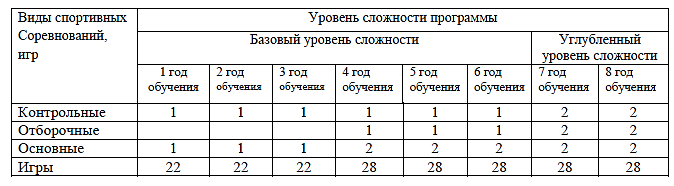 Контрольные соревнования проводятся с целью контроля уровняподготовленности обучающихся. В них проверяется эффективность прошедшегоэтапа подготовки, оценивается уровень развития физических качеств,выявляются сильные и слабые стороны в структуре соревновательнойдеятельности. С учетом результата контрольных соревнований вносятсяизменения в индивидуальный план подготовки обучающихся,предусматривается устранение выявленных недостатков. Контрольнуюфункцию могут выполнять как официальные соревнования различного уровня,так и специально организованные контрольные соревнования.По результатам отборочных соревнований комплектуют команды, отбираютучастников главных соревнований. В зависимости от принципа, положенного воснову комплектования состава участников главных соревнований, вотборочных соревнованиях перед обучающимися ставится задача завоеватьопределенное место или выполнить контрольный норматив, позволяющийпопасть в состав участников главных соревнований.Основные и главные соревнования ориентированы на достижениемаксимально высоких результатов, полную мобилизацию и проявлениефизических, технических и психических возможностей. Целью участия вглавных соревнованиях является достижение победы или завоевание возможноболее высокого места.Календарный план спортивных мероприятий и тренировочных мероприятийотделения по виду спорта футбол следует формировать с учетом планируемыхпоказателей соревновательной деятельности для спортсменов соответствующихэтапов в рамках индивидуальных планов3.4 Методы выявления и отбора одаренных детейСистема отбора перспективных спортсменов неразрывно связана с многолетнейподготовкой в процессе обучения, она начинается с раннего школьного возраста изаканчивается отбором в сборные команды.В учреждении тренера – преподаватели проводят мониторинг достижений свихвоспитанников, ведут личные карточки обучающихся, динамику физическихспособностей посредствам принятия контрольных нормативов. Так же ведется общий мониторинг достижений обучающихся. Информация о достижениях обучающихся выкладывается на сайт учреждения.3.5 Техника безопасности в процессе реализации образовательнойпрограммыОбщие требования безопасности1. К занятиям по спортивным играм допускаются лица, прошедшиемедицинский осмотр и инструктаж.2. Опасные факторы:–травмы при падении на разных видах покрытия, в т.ч. на скользком грунте;–выполнение упражнений без разминки;–травмы при грубой игре3. При занятиях футболом должна быть аптечка, укомплектованнаянеобходимыми медикаментами и перевязочными средствами для оказанияпервой помощи пострадавшим.4. После окончания занятий футболом принять душ или тщательно вымыть лицои руки с мылом.Требования безопасности перед началом занятий по футболу1. Занятия по футболу проводятся на стадионах, футбольных полях и залах,имеющих размеры, отвечающие требованиям правил игры по футболу, мини --футболу и футзалу.2. Тренер до начала занятий проверяет состояние, готовность, футбольногополя и наличие необходимого инвентаря. Проверяет прочность ворот, наличиепосторонних предметов на поле.3. Инструктирует обучающихся по технике безопасности, правилами игры,безопасной технике отбора мяча.4. При занятие в спортивном зале проверяет полы, на полах после влажнойуборки играть запрещается.5. Проводить занятия по футболу разрешается на полях с ровным покрытием(без ям, канав, камней, луж) защищенных от проезжих магистралей,загазованности и запыления.Требования безопасности во время занятий по футболу1. На занятиях необходимо строго соблюдать дисциплину, выполнятьтребования и указания судьи, преподавателя, тренера, капитана команды.2. Все занимающиеся обязаны быть в спортивной форме (спортивный костюм,майка, трусы), однотипной спортивной обуви и защитной экипировке3. Тренировочные игры должны проходить в соответствии с правилами футбола.4. Занятия должны проходить под руководством тренера.5. Во время занятий на футбольном поле не должно быть посторонних лиц ипредметов, которые могут стать причиной травм. За воротами и в 10 метрахоколо них, а также в секторах для метания и прыжков не должны находитсяпосторонние лица и спортсмены, занимающиеся другими видами спорта.6. Во время проведения игр обучающиеся должны соблюдать игровуюдисциплину и порядок выполнения полученных заданий, соблюдать игровуюдисциплину, не применять грубых и опасных приемов, вести игру согласноправил соревнованийТребования безопасности в аварийных ситуациях1. При плохом самочувствии прекратить занятия и сообщить об этом тренеру-преподавателю.2. При возникновении пожара в спортивном зале немедленно прекратитьзанятия, эвакуировать учащихся из спортивного зала, сообщить о пожаре вближайшую пожарную часть и приступить к тушению очага возгорания спомощью первичных средств пожаротушения.3. При получении учащимся травмы немедленно оказать помощьпострадавшему, сообщить об этом родителям пострадавшего, принеобходимости отправить в ближайшее лечебное учреждение.Требования безопасности по окончании занятий1. Убрать в отведенное место для хранения спортивный инвентарь.2. Снять спортивный костюм и спортивную обувь.3. Принять душ или тщательно вымыть лицо и руки с мылом.Техника безопасности для обучающихся во время спортивныхсоревнованийОбщие требования безопасности1. К спортивным соревнованиям допускаются обучающиеся, прошедшиеинструктаж по технике безопасности, медицинский осмотр и не имеющиепротивопоказаний по состоянию здоровья.2. Участники спортивных соревнований обязаны соблюдать правила ихпроведения и правила поведения учащихся.3. Обучающиеся должны выполнять требования техники безопасности по видуспорта, по которому проводятся соревнования.4. Учащиеся должны знать место нахождения аптечки для оказания первоймедицинской помощи. О каждом несчастном случае учащиеся (пострадавшиеили очевидцы) обязаны немедленно сообщить лицу, ответственному заорганизацию и проведение соревнования.5. Обучающимся запрещается без разрешения организаторов соревнования илисудей начинать соревнования.6. Обучающиеся, допустившие невыполнение или нарушение настоящейинструкции, привлекаются к ответственности в соответствии с правиламиповедения обучающихся.7. При проведении или участии в спортивных соревнованиях возможновоздействие на обучающихся следующих опасных факторов:- травмы при использовании неисправных спортивных снарядов иоборудования;- травмы при падении на скользком грунте или твердом покрытии и др.;- травмы при столкновениях во время бега или спортивной игре;- обморожения, полученные во время спортивных соревнований настадионах при ветре более 1,5-2,0 м/с и при температуре воздуха ниже –17градусов по Цельсию;- проведение соревнований без разминки.Требования безопасности перед началом соревнования1. Перед началом соревнования учащийся обязан:- прослушать и выполнять содержание настоящей инструкции;- надеть спортивную одежду и обувь на нескользкой подошве, соответствующиепроводимому виду соревнований и погодным условиям;- неукоснительно выполнять все указания и команды организаторов и судейсоревнования;- проверить исправность и надежность спортивного инвентаря и оборудования;- провести разминку.2. Запрещается участвовать в соревновании:- непосредственно после приема пищи;- после больших физических нагрузок;- при незаживших травмах и общем недомогании;3. Запрещается:- использовать спортивное оборудование и инвентарь не по прямомуназначению;- пользоваться неисправным спортивным оборудованием и инвентарем;- выполнять любые действия без разрешения судьи соревнования.Требования безопасности во время соревнований1. Строго выполнять все команды, подаваемые судьей соревнований.2. Избегать столкновений с другими участниками соревнований, не допускатьтолчков и ударов по их рукам и ногам.3. При падениях необходимо сгруппироваться во избежание получения травм.4. Не покидать место соревнования без разрешения организаторов или судейсоревнования.Требования безопасности в чрезвычайных ситуациях1. При возникновении во время соревнования болей различного характера, атакже при плохом самочувствии или получении травмы обучающийся долженпрекратить соревнование, сообщить об этом тренеру, организатору или судьесоревнований и действовать в соответствии с их указаниями.2. При возникновении неисправности спортивного инвентаря и оборудованиянемедленно сообщить об этом организатору или судье соревнования идействовать в соответствии с их указаниями.3. При получении травмы другими участниками соревнований по возможностиоказать первую помощь пострадавшему, сообщить об этом судье илимедработнику.4. При возникновении пожара в спортивном зале немедленно прекратитьсоревнования, четко выполнять распоряжения тренера, судьи соревнований,исключив панику.Требования безопасности по окончании соревнованияПосле окончания соревнования учащийся обязан:- сдать полученный инвентарь и (или) приспособления организаторамили судьям соревнования;- с разрешения организатора или судьи соревнования пройти в раздевалку;- переодеться, по возможности принять душ.IV ВОСПИТАТЕЛЬНАЯ ИПРОФОРИЕНТАЦИОННАЯ ПОДГОТОВКА4.1.Воспитательная работа.В данном разделе программы отражены основные средства, методы,различные формы и приемы воспитательной работы и психологическойподготовки с учащимися различных учебных групп.Возрастание роли физической культуры как средства воспитания юныхспортсменов обуславливает повышение требований к воспитательной работе вспортивных школах. При этом важным условием успешной работы собучающимися является единство воспитательных воздействий, направленныхна формирование личности обучающегося.Главной задачей в занятиях с обучающимися является воспитание высоких моральных качеств, чувства коллективизма, дисциплинированности и трудолюбия. Важную роль в нравственном воспитании играет непосредственноспортивная деятельность, которая представляет большие возможности длявоспитания всех этих качеств. Формирование высокого чувства ответственностиперед обществом, гражданской направленности и нравственных качествличности юных спортсменов должно осуществляться одновременно с развитиемего волевых качеств.Методологические и методические принципы воспитания:1. Общечеловеческие ценности, национальная, патриотическая идея, приоритетличности.2.Педагогические принципы воспитания:-гуманистический характер;-воспитание в процессе спортивной деятельности;-индивидуальный подход;-воспитание в коллективе и через коллектив;-сочетание требовательности с уважением личности обучающихся;-комплексный подход к воспитанию (все для воспитания, все воспитывают);-единство обучения и воспитания.Главные направления воспитательного процесса:-государственно-патриотическое (формирует патриотизм, верность Отечеству);-нравственное (вырабатывает чувство долга, честь, совесть, уважение, доброту);-профессиональные качества (волевые, физические);-социально-патриотическое (воспитывает коллективизм, уважение кспортсменам других национальностей);-социально-правовое (воспитывает законопослушность);-социально-психологическое(формирует положительный морально-психологический климат в спортивном коллективе).Основные задачи воспитания:-мировоззренческая подготовка (понимание целей и задач подготовки кответственным соревнованиям, ценностного отношения к таким понятиям какОтечество, честь, совесть);-приобщение обучающихся к истории, традициям, культурным ценностямОтечества, российского спорта, своего вида спорта, формирование потребностив их приумножении;-преданность идеалам Отечества (развитие таких качеств личности уобучающихся как умение самоотверженно вести спортивную борьбу в любыхусловиях за выполнение поставленной задачи в конкретном соревновании);-развитие стремления следовать нормам гуманистической морали, культурымежличностных отношений, уважения к товарищам по команде;-формирование убежденности в необходимости спортивной дисциплины,выполнения требований тренера.Методы и формы воспитательной работы включают убеждение, упражнение,пример, поощрение, принуждение, наказание. Примерный перечень формвоспитательной работы:- индивидуальные и коллективные беседы;-информирование обучающихся по проблемам военно-политической обстановкив стране, в мире, социальной ситуации в обществе, хода государственныхреформ в стране и, в частности, в спорте;-собрание с различными категориями специалистов, работающих соспортсменами при подготовке к соревнованиям (тренерами, врачами,массажистами, научными сотрудниками, обслуживающим персоналом и т.д.);- проведение встреч обучающихся с выдающимися политиками, учеными,артистами и т.д.;- организация экскурсий, посещение музеев, театров, выставок;- празднование дней защитников Отечества, дня Победы;-показательные выступления обучающихся перед школьниками,представителями различных общественно-политических организаций;- анкетирование, опрос обучающихся и членов их семей;-квалифицированная реклама жизнедеятельности сильнейших спортсменовРоссии и пропаганда побед отечественного спорта на международной арене в прошлом и настоящем.Для оценки используются общепринятые методы: наблюдение, беседы,мнение тренеров, врачей, научных работников, практические дела и поступкиспортсменов, их тренеров, всего коллектива, состояния спортивной дисциплины,опросы, социологические исследования и т.д. Собранный и накопленныйматериал обобщается, анализируется и оценивается.Центральной фигурой во всей воспитательной работе является тренер-преподаватель, который не ограничивает свои воспитательные функции лишьруководством поведением спортсмена во время тренировочных занятий исоревнований. Успешность воспитания обучающихся во многом определяетсяспособностью тренера повседневно сочетать задачи спортивной подготовки иобщего воспитания.Воспитание дисциплинированности следует начинать с первых занятий.Строгое соблюдение правил тренировки и участия в соревнованиях, четкоеисполнение указаний тренера, отличное поведение на тренировочных занятиях,в школе и дома – на все это должен постоянно обращать внимание тренер.Важно с самого начало спортивных занятий воспитывать спортивноетрудолюбие – способность преодолевать специфические трудности, чтодостигается прежде всего систематическим выполнением тренировочныхзаданий, связанных с возрастающими нагрузками.В процессе занятий важное значение имеет интеллектуальное воспитание,основной задачей которого является овладение обучающимися специальнымизнаниями в области спортивной тренировки, гигиены и других дисциплин.В целях эффективности воспитания тренеру необходимо так организовыватьучебный процесс, чтобы постоянно ставить перед обучающимися задачиощутимого двигательного и интеллектуального совершенствования. Важнымметодом нравственного воспитания является поощрение обучающегося–выражение положительной оценки его действий и поступков. Поощрение можетбыть в виде одобрения, похвалы, благодарности тренера и коллектива. Любоепоощрение должно выноситься с учетом необходимых педагогическихтребований и соответствовать действительным заслугам обучающегося.Спортивный коллектив является важным фактором нравственногоформирования личности обучающегося. В коллективе обучающиесяразвиваются всесторонне – в нравственном, умственном и физическомотношении, где возникают и проявляются разнообразные отношения:обучающегося к своему коллективу, между членами коллектива, междуспортивными соперниками.4.2. Профориентационная работа:Профориентационная работа в учреждении проводится с целью созданияусловий для осознанного профессионального самоопределения обучающихся,посредством популяризации и распространения знаний в области профессийфизкультурно-спортивной направленности, профессиональной пригодности,профессионально важных качеств человека и профессиональной карьеры,строится на основе личностного восприятия мира профессии. Для решения этойзадачи используются формы и методы организации учебно-воспитательнойдеятельности, соответствующие возрастным особенностям обучающихся.Профессиональная ориентация включает в себя следующие компоненты:профессиональное просвещение, развитие профессиональных интересов исклонностей.Профориентационная работа в образовательном учреждении осуществляется также и в системе внеклассных, общешкольных мероприятий.В группах с базовым уровнем сложности – «Мир профессий»В группах с углубленным уровнем сложности - самоопределение в области«человек – труд - профессия»V. СИСТЕМА КОНТРОЛЯДля определения достигнутых результатов в физическом развитии и перевода обучающихся на следующий год обучения существует система нормативов, которая последовательно охватывает весь период обучения в спортивной школе.Текущий контрольСроки проведения контрольных мероприятий в учреждении в соответствии сучебными планами на текущий год.Текущий контроль успеваемости проводится с целью определения показателейтренировочной и соревновательной деятельности; определения исходногоуровня состояния здоровья, физического развития, физическойподготовленности, функциональных возможностей обучающихся.Основными задачами проведения текущего контроля являются: осуществлениеконтроля за состоянием здоровья, привитие гигиенических навыков и привычекнеукоснительно выполнять рекомендации врача, - определение уровняспециальной физической и технико-тактической подготовленностиобучающихся, - осуществление контроля определяющего эффективностьподготовки спортсменов на всех этапах многолетней подготовки.Основными формами текущего контроля успеваемости являются:- контрольные тренировки,- соревнования,Текущий контроль проводится качественно без установления оценок.Промежуточная аттестацияПромежуточная аттестация проводится с целью определения уровня освоенияобучающимися Программ по видам спорта после каждого года (периода)обучения для перевода обучающихся на следующий год обучения. Основнымизадачами промежуточной аттестации являются:- осуществление контроля выполнения в полном объеме Программ по видамспорта на этапах;- определение уровня подготовленности обучающихся по каждой предметнойобласти Программы (теория, общая подготовка, специальная подготовка,технико-тактическая подготовка, судейская практика);- выполнение норм, требований и условий ЕВСК для присвоения и (или)подтверждения спортивных разрядов;- комплектование сборных команд учреждения, города, области по видамспорта,- комплектование учебных групп в соответствии с уровнем подготовленностиобучающихся.В учреждении устанавливается следующие формы промежуточной аттестации:- контрольно-переводные нормативы по ОФП, СФП;- зачет по теории;Промежуточная аттестация осуществляется один раз в год по окончаниисоревновательного сезона (апрель-июнь).Обучающиеся, не сдавшие КПН и не зачисленные в группы на следующий годобучения, решением тренерского совета могут быть оставлены на второй годобучения.При решении вопроса о досрочном зачислении обучающихся на другой год(период) обучения, обучающиеся должны выполнить требования к результатамосвоения Программ соответствующего году (периода) обучения.Итоговая аттестацияК итоговой аттестации допускаются обучающиеся, освоившие Программу вполном объеме в соответствии с учебным планом.Итоговая аттестация проводится в форме сдачи контрольных нормативов поОФП и СФП.КОНТРОЛЬНЫЕ НОРМАТИВЫ (ТЕКУЩИЙ КОНТРОЛЬ)ОБЩЕЙ ФИЗИЧЕСКОЙ ПОДГОТОВКИДЛЯ ЗАЧИСЛЕНИЯ И ПЕРЕВОДА В ГРУППЫ 1,2, 3 годов обученияПРЕДПРОФЕССИОНАЛЬНОЙ ПОДГОТОВКИ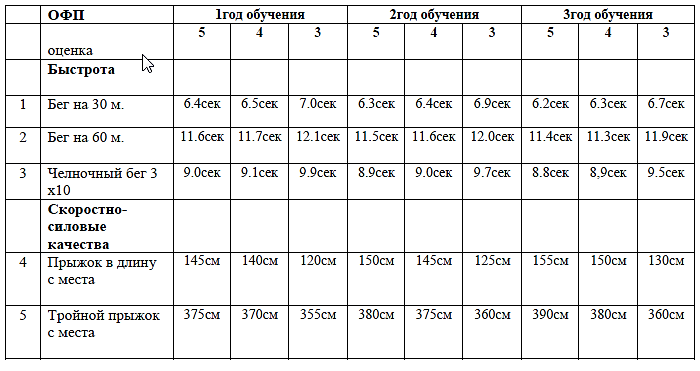 КОНТРОЛЬНЫЕ НОРМАТИВЫ (ТЕКУЩИЙ КОНТРОЛЬ)СПЕЦИАЛЬНОЙ ФИЗИЧЕСКОЙ ПОДГОТОВКИДЛЯ ЗАЧИСЛЕНИЯ И ПЕРЕВОДА ГРУПП 4,5,6,7.8 годов обучения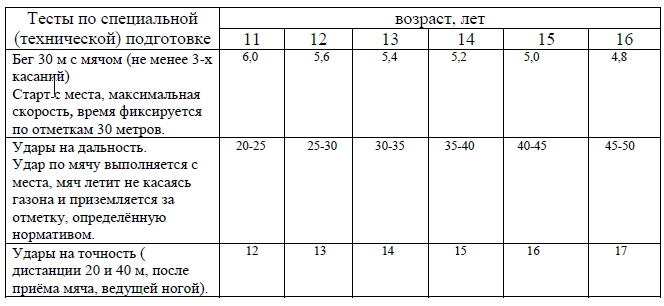 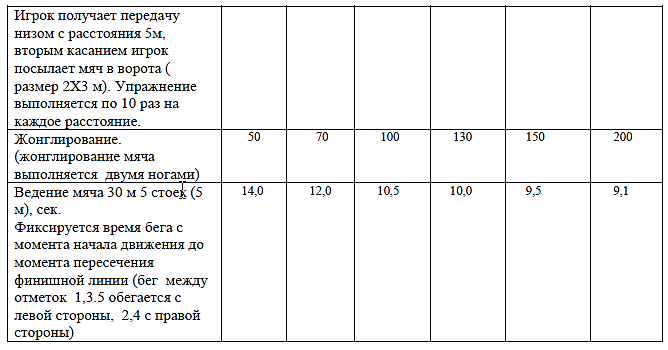 КОНТРОЛЬНЫЕ НОРМАТИВЫ (ТЕКУЩИЙ КОНТРОЛЬ)ОБЩЕЙ ФИЗИЧЕСКОЙ ПОДГОТОВКИДЛЯ ЗАЧИСЛЕНИЯ И ПЕРЕВОДА В ГРУППЫ 4,5,6,7.8 годов обучения ПРЕДПРОФЕССИОНАЛЬНОЙ ПОДГОТОВКИ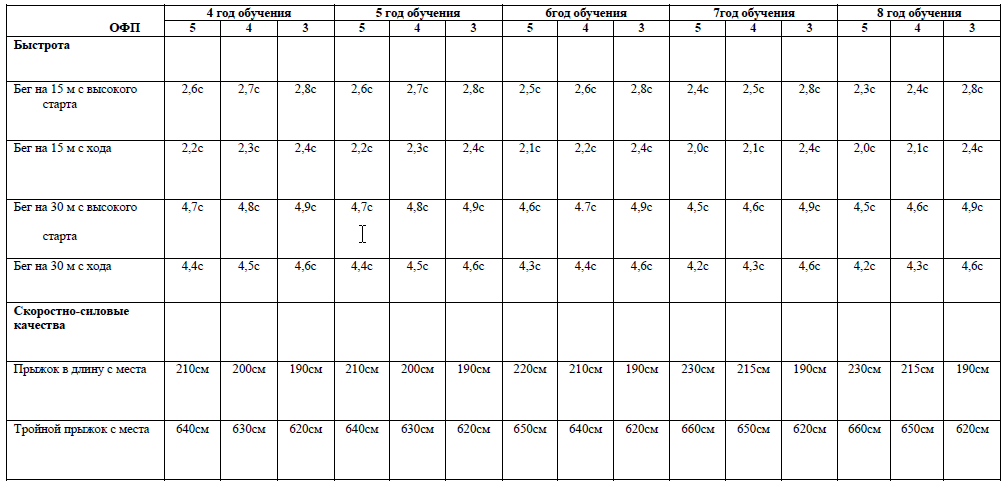 VI. ПЕРЕЧЕНЬ ИНФОРМАЦИОННОГО ОБЕСПЕЧЕНИЯ5.1. Список литературыНормативно-правовые акты1. Федеральный закон от 29.12.2012г. №273-ФЗ «Об образовании вРоссийской Федерации»;2. Федеральный закон от 4.12.2007г. №329-ФЗ «О физической культуре испорте в Российской Федерации";3. Федеральный закон от 06.12.2012г. № 412- ФЗ «О внесении изменений вФедеральный закон « О физической культуре и спорте в Российской Федерации4. «Об утверждении особенностей организации и осуществленияобразовательной, тренировочной и методической деятельности в областифизической культуры и спорта» (Приказ Минспорта РФ от 27.12.13 г. № 1125);5. Приказом от 15.10.2018г. № 939 «Об утверждении федеральныхгосударственных требований к минимуму содержания, структуре, условиямреализации дополнительных предпрофессиональных программ в областифизической культуры и спорта и к срокам обучения по этим программам»6. Футбол: Типовая учебно-тренировочная программа спортивнойподготовки для детско-юношеских спортивных школ, специализированныхдетско-юношеских школ олимпийского резерва / Российский футбольный союз.– М.: Советский спорт, 2011.Литература по виду спорта1. Годик М. Физическая подготовка футболистов. – М.: Терра-спорт,Олимпия-Пресс, 2006 – 272с.2. Годик М.А., Скородумова А.П. Комплексный контроль в спортивныхиграх. – М.: Советский спорт, 2010 – 336с.3. Кузнецов А.А. Футбол. Настольная книга детского тренера. – М.:Олимпия; Человек, 2007 – 312с.4. Лапшин О.Б. Теория и методика подготовки юных футболистов. – М.:Человек, 2010 – 176с.5. Швыков И.А. Футбол поурочная программа для учебно-тренировочных групп. М.: Терра-Спорт, 2003 – 152с.Специальная литература1. Волков Л.В. Теория и методика детского и юношеского спорта. – Киев,«Олимпийская литература», 2002 – 296с.2. Горбунов Г.Д. Психопедагогика спорта. – М.: Физкультура и спорт,1986 – 207с.3. Залетаев И.П. Общеразвивающие упражнения. – М.: Физкультура испорт, 2002 – 120с.4. Кузин В.В., Полиевский С.А. 500 игр и эстафет. – Изд.2-е - М.:Физкультура и спорт, 2003 – 304с.5. Лях В.Н. Координационные способности учащихся: диагностика иразвитие. – М.: ТВТ Дивизион, 2006 – 290с.6. Теоретическая подготовка юных спортсменов / Под ред. Ю.Ф.Буйлина, Ю.Ф. Курамшина. – М.: ФИС, 1981 – 192с.7. Чермит К.Д. Теория и методика физической культуры: опорные схемы:учебное пособие. – М.: Советский спорт, 2005 – 311с.VII. План физкультурных мероприятий и спортивных мероприятий по виду спорта «Футбол»I Пояснительная записка 1.1 Цели и задачи образовательной программы 1.2 Характеристика вида спорта 1.3 Условия прохождения программы 1.4 Срок обучения 1.5 Планируемые результаты освоения образовательной Программы II Учебный план 2.1. Календарный учебный график 2.2 План- теоретической подготовки 2.3 Формы аттестации III Методическая часть 3.1 Объем учебной нагрузки 3.2 Методика и содержание работы по предметным областям 3.3 Программный материал по предметным областям 3.4 Методы выявления и отбора одаренных детей 3.5 Техника безопасности в процессе реализацииобразовательной программы IV Воспитательная и профориентационная подготовка 4.1 Воспитательная работа. 4.2 Профориентационная работа V Система контроля VI Перечень информационного обеспечения VII. План физкультурных и спортивных мероприятий3445889111523242426344545484849515758Этапы спортивной подготовкиПродолжительностьэтапов (в годах)Минимальный возрастдля зачисления (лет)1-й,2-й,3-йгода обучения(базовый уровень сложности)394-й,5-й,6-йгода обучения(базовый уровень сложности)3117-й,8-й,года обучения(углубленный уровень сложности)214Показатель учебной нагрузкиУровень сложности программыУровень сложности программыУровень сложности программыУровень сложности программыПоказатель учебной нагрузкиБазовый уровень сложностиБазовый уровень сложностиБазовый уровень сложностиУглубленныйуровень сложностиПоказатель учебной нагрузки1-2 годы обучения3-4 годы обучения5-6 годы обучения7-8годы обученияКоличество часов в неделю681012Количество тренировок в неделю3455-6Общее количество часов в год276368460552Общее количество тренировок в год138184230230-276Наименования мероприятияСроки Этапы подготовкиПервенство Казанского района по футболумай- июньНП / ТЭПервенство Казанского района по мини-футболуСентябрь -декабрьНП / ТЭПервенство Тюменской области по футболуИюль -августНП / ТЭПервенство Тюменской области по мини-футболуОктябрь- февральНП / ТЭСпартакиада школьников Казанского районасентябрьТЭСпартакиада школьников Тюменской области  сентябрьТЭ